lMADONAS NOVADA PAŠVALDĪBA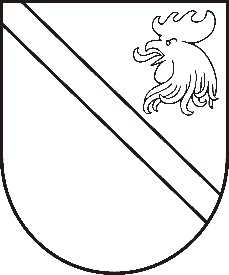 Reģ. Nr. 90000054572Saieta laukums 1, Madona, Madonas novads, LV-4801 t. 64860090, fakss 64860079, e-pasts: dome@madona.lv ___________________________________________________________________________MADONAS NOVADA PAŠVALDĪBAS DOMESLĒMUMSMadonā2018.gada 26.aprīlī								Nr.150									(protokols Nr.7, 9.p.)Par melnā seguma nepieciešamību valsts reģionālā autoceļa P82 ”Jaunkalsnava – Lubāna” posmam un valsts vietējā autoceļa V874 “Saikava – Trakši – Prauliena” posmamMadonas novada Praulienas pagastā atrodas dolomīta atradne “Saikava”. Šobrīd šo atradni aktīvi izstrādā SIA “DSG karjeri”. Nākotnē šo atradni plāno izstrādāt vēl divi uzņēmēji, līdz ar to dolomīta izstrādes un transportēšanas apjoms pieaugs. Kā viens no galvenajiem gatavās produkcijas transportēšanas maršrutiem ir pa valsts vietējo autoceļu V874 “Saikava – Trakši – Prauliena” no Madonas novada pašvaldības autoceļa “Caunes – Kamatauskas” līdz valsts reģionālajam autoceļam P82 “Jaunkalsnava – Lubāna” un tālāk tiek izmantots valsts reģionālais autoceļš P82 no valsts reģionālā autoceļa P62 “Krāslava – Preiļi – Madona (Madonas apvedceļš)” līdz valsts reģionālajam autoceļam P84 “Madona – Varakļāni”. Valsts vietējais autoceļš V874  ir ar grants segumu. Tāpat valsts reģionālais autoceļš P82 posmā no valsts reģionālā autoceļa P62 līdz valsts reģionālajam autoceļam P84 ir ar grants segumu. Vasaras periodā notiek šo autoceļu putēšana, kas pasliktina vietējo iedzīvotāju dzīves apstākļus. Pavasara atkušņa un rudens lietavu laikā, kad ceļa sega ir pārmitrināta, līdz ar to ir samazināta arī ceļa nestspēja, uz šiem valsts autoceļiem tiek noteikti pagaidu satiksmes ierobežojumi kravas autotransportam. Tas nozīmē, ka šajā laikā nav iespējams veikt dolomīta produkcijas pārvadājumus, un uzņēmējdarbība ir ierobežota.Lai nodrošinātu sekmīgu uzņēmējdarbību, kā arī uzlabotu vietējo iedzīvotāju dzīves apstākļus, nepieciešams veikt valsts vietējā autoceļa V874 “Saikava – Trakši – Prauliena” 1,93 kilometru garā posmā no Madonas novada pašvaldības autoceļa “Caunes – Kamatauskas” līdz valsts reģionālajam autoceļam P82 “Jaunkalsnava – Lubāna” un valsts reģionālā autoceļa P82 “Jaunkalsnava – Lubāna” 12,90 kilometru garā posmā no valsts reģionālā autoceļa P62 “Krāslava – Preiļi – Madona (Madonas apvedceļš)” līdz valsts reģionālajam autoceļam P84 “Madona – Varakļāni” uzlabošanu, paredzot šiem autoceļiem melno segumu. Noklausījusies ceļu inženiera – projekta vadītāja E.Gailuma sniegto informāciju, atklāti balsojot: PAR – 13 (Agris Lungevičs, Zigfrīds Gora, Ivars Miķelsons, Andrejs Ceļapīters, Artūrs Čačka, Andris Dombrovskis, Antra Gotlaufa, Artūrs Grandāns, Gunārs Ikaunieks, Valda Kļaviņa, Andris Sakne, Rihards Saulītis, Aleksandrs Šrubs), PRET – NAV,  ATTURAS – NAV,  Madonas novada pašvaldības dome  NOLEMJ:Uzdot Attīstības nodaļai sagatavot vēstuli Satiksmes ministrijai ar lūgumu veikt valsts vietējā autoceļa V874 “Saikava – Trakši – Prauliena” posmā no Madonas novada pašvaldības autoceļa “Caunes – Kamatauskas” līdz valsts reģionālajam autoceļam P82 “Jaunkalsnava – Lubāna” un valsts reģionālā autoceļa P82 “Jaunkalsnava – Lubāna” posmā no valsts reģionālā autoceļa P62 “Krāslava – Preiļi – Madona (Madonas apvedceļš)” līdz valsts reģionālajam autoceļam P84 “Madona – Varakļāni” uzlabošanu, paredzot šiem autoceļiem melno segumu.Domes priekšsēdētājs						A.Lungevičs